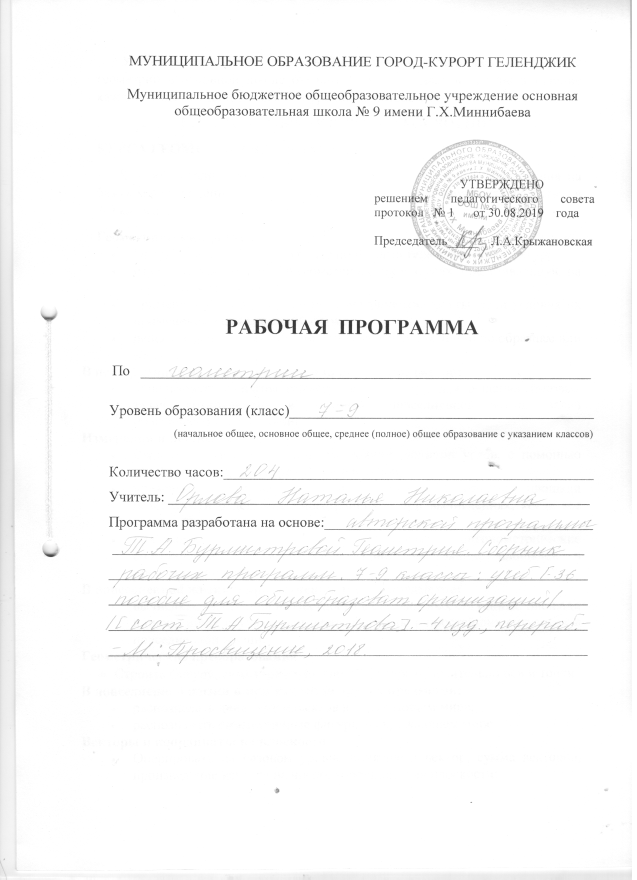 Учебный план МБОУ ООШ № 9 имени Г. Х. Миннибаева на изучение геометрии в основной школе отводит 2 учебных часа в неделю в течение каждого года обучения, всего 204 уроков на базовом уровне.ПЛАНИРУЕМЫЕ РЕЗУЛЬТАТЫ ОСВОЕНИЯКУРСА ГЕОМЕТРИИ В 7-9 КЛАССАХ      Для обеспечения возможности успешного продолжения образования на базовом и углублённом уровнях выпускник получит возможность научиться в 7-9 классах:Геометрические фигурыОперировать на базовом уровне понятиями геометрических фигур;извлекать информацию о геометрических фигурах, представленную на чертежах в явном виде;применять для решения задач геометрические факты, если условия их применения заданы в явной форме;решать задачи на нахождение геометрических величин по образцам или алгоритмам.В повседневной жизни и при изучении других предметов:использовать свойства геометрических фигур для решения типовых задач, возникающих в ситуациях повседневной жизни, задач практического содержания.Измерения и вычисленияВыполнять измерение длин, расстояний, величин углов, с помощью инструментов для измерений длин и углов;применять формулы периметра, площади и объема, площади поверхности отдельных многогранников при вычислениях, когда все данные имеются в условии;применять теорему Пифагора, базовые тригонометрические соотношения для вычисления длин, расстояний, площадей в простейших случаях.В повседневной жизни и при изучении других предметов:вычислять расстояния на местности в стандартных ситуациях, площади в простейших случаях, применять формулы в простейших ситуациях в повседневной жизни.Геометрические преобразованияСтроить фигуру, симметричную данной фигуре относительно оси и точки.В повседневной жизни и при изучении других предметов:распознавать движение объектов в окружающем мире;распознавать симметричные фигуры в окружающем мире.Векторы и координаты на плоскостиОперировать на базовом уровне понятиями вектор, сумма векторов, произведение вектора на число, координаты на плоскости;определять приближенно координаты точки по ее изображению на координатной плоскости.В повседневной жизни и при изучении других предметов:использовать векторы для решения простейших задач на определение скорости относительного движения.История математикиОписывать отдельные выдающиеся результаты, полученные в ходе развития математики как науки;знать примеры математических открытий и их авторов, в связи с отечественной и всемирной историей;понимать роль математики в развитии России.Методы математикиВыбирать подходящий изученный метод для решения изученных типов математических задач;Приводить примеры математических закономерностей в окружающей действительности и произведениях искусства.Выпускник получит возможность научиться (для обеспечения возможности успешного продолжения образования на базовом и углубленном уровнях)Геометрические фигурыОперировать понятиями геометрических фигур;извлекать, интерпретировать и преобразовывать информацию о геометрических       фигурах, представленную на чертежах;применять геометрические факты для решения задач, в том числе, предполагающих несколько шагов решения;формулировать в простейших случаях свойства и признаки фигур;доказывать геометрические утверждения;владеть стандартной классификацией плоских фигур (треугольников и четырехугольников).В повседневной жизни и при изучении других предметов:использовать свойства геометрических фигур для решения задач практического характера и задач из смежных дисциплин.Измерения и вычисленияОперировать представлениями о длине, площади, объеме как величинами. Применять теорему Пифагора, формулы площади, объема при решении многошаговых задач, в которых не все данные представлены явно, а требуют вычислений, оперировать более широким количеством формул длины, площади, объема, вычислять характеристики комбинаций фигур (окружностей и многоугольников) вычислять расстояния между фигурами, применять тригонометрические формулы для вычислений в более сложных случаях, проводить вычисления на основе равновеликости и равносоставленности;проводить простые вычисления на объемных телах; формулировать задачи на вычисление длин, площадей и объемов и решать их. В повседневной жизни и при изучении других предметов:проводить вычисления на местности;применять формулы при вычислениях в смежных учебных предметах, в окружающей действительности.Геометрические построенияИзображать геометрические фигуры по текстовому и символьному описанию;свободно оперировать чертежными инструментами в несложных случаях, выполнять построения треугольников, применять отдельные методы построений циркулем и линейкой и проводить простейшие исследования числа решений;изображать типовые плоские фигуры и объемные тела с помощью простейших компьютерных инструментов.В повседневной жизни и при изучении других предметов: выполнять простейшие построения на местности, необходимые в реальной жизни; оценивать размеры реальных объектов окружающего мира.ПреобразованияОперировать понятием движения и преобразования подобия, владеть приемами построения фигур с использованием движений и преобразований подобия, применять полученные знания и опыт построений в смежных предметах и в реальных ситуациях окружающего мира; строить фигуру, подобную данной, пользоваться свойствами подобия для обоснования свойств фигур;применять свойства движений для проведения простейших обоснований свойств фигур.В повседневной жизни и при изучении других предметов:применять свойства движений и применять подобие для построений и вычислений.Векторы и координаты на плоскостиОперировать понятиями вектор, сумма, разность векторов, произведение вектора на число, угол между векторами, скалярное произведение векторов, координаты на плоскости, координаты вектора;выполнять действия над векторами (сложение, вычитание, умножение на число), вычислять скалярное произведение, определять в простейших случаях угол между векторами, выполнять разложение вектора на составляющие, применять полученные знания в физике, пользоваться формулой вычисления расстояния между точками по известным координатам, использовать уравнения фигур для решения задач;применять векторы и координаты для решения геометрических задач на вычисление длин, углов.В повседневной жизни и при изучении других предметов: использовать понятия векторов и координат для решения задач по физике, географии и другим учебным предметам.История математикиХарактеризовать вклад выдающихся математиков в развитие математики и иных научных областей;понимать роль математики в развитии России.Методы математикиИспользуя изученные методы, проводить доказательство, выполнять опровержение;выбирать изученные методы и их комбинации для решения математических задач;использовать математические знания для описания закономерностей в окружающей действительности и произведениях искусства;применять простейшие программные средства и электронно-коммуникационные системы при решении математических задач.СОДЕРЖАНИЕ КУРСА ГЕОМЕТРИИВ 7-9 КЛАССАХГеометрические фигуры Фигуры в геометрии и в окружающем мире Геометрическая фигура. Формирование представлений о метапредметном понятии «фигура». Точка, линия, отрезок, прямая, луч, ломаная, плоскость, угол, биссектриса угла и ее свойства, виды углов, многоугольники, круг.         Осевая симметрия геометрических фигур. Центральная симметрия геометрических фигур.        Многоугольники Многоугольник, его элементы и его свойства. Распознавание некоторых многоугольников. Выпуклые и невыпуклые многоугольники. Правильные многоугольники.       Треугольники. Высота, медиана, биссектриса, средняя линия треугольника. Равнобедренный треугольник, его свойства и признаки. Равносторонний треугольник. Прямоугольный, остроугольный, тупоугольный треугольники. Внешние углы треугольника. Неравенство треугольника.        Четырёхугольники. Параллелограмм, ромб, прямоугольник, квадрат, трапеция, равнобедренная трапеция. Свойства и признаки параллелограмма, ромба, прямоугольника, квадрата.         Окружность, круг Их элементы и свойства; центральные и вписанные углы. Касательная и секущая к окружности, их свойства. Вписанные и описанные окружности для треугольников, четырёхугольников, правильных многоугольников.          Геометрические фигуры в пространстве (объёмные тела) Многогранник и его элементы. Названия многогранников с разным положением и количеством граней. Первичные представления о пирамиде, параллелепипеде, призме, сфере, шаре, цилиндре, конусе, их элементах и простейших свойствах.            Отношения           Равенство фигур Свойства равных треугольников. Признаки равенства треугольников.          Параллельность прямых Признаки и свойства параллельных прямых. Аксиома параллельности Евклида. Теорема Фалеса.           Перпендикулярные прямые Прямой угол. Перпендикуляр к прямой. Наклонная, проекция. Серединный перпендикуляр к отрезку. Свойства и признаки перпендикулярности.           Подобие Пропорциональные отрезки, подобие фигур. Подобные треугольники. Признаки подобия.            Взаимное расположение прямой и окружности, двух окружностей.       Измерения и вычисления       Величины Понятие величины. Длина. Измерение длины. Единицы измерения длины. Величина угла. Градусная мера угла. Понятие о площади плоской фигуры и её свойствах. Измерение площадей. Единицы измерения площади. Представление об объёме и его свойствах. Измерение объёма. Единицы измерения объёмов.       Измерения и вычисления Инструменты для измерений и построений; измерение и вычисление углов, длин (расстояний), площадей. Тригонометрические функции острого угла в прямоугольном треугольнике. Тригонометрические функции тупого угла. Вычисление элементов треугольников с использованием тригонометрических соотношений. Формулы площади треугольника, параллелограмма и его частных видов, формулы длины окружности и площади круга. Сравнение и вычисление площадей. Теорема Пифагора. Теорема синусов. Теорема косинусов.         Расстояния Расстояние между точками. Расстояние от точки до прямой. Расстояние между фигурами.          Геометрические построения Геометрические построения для иллюстрации свойств геометрических фигур. Инструменты для построений: циркуль, линейка, угольник. Простейшие построения циркулем и линейкой: построение биссектрисы угла, перпендикуляра к прямой, угла, равного данному. Построение треугольников по трём сторонам, двум сторонам и углу между ними, стороне и двум прилежащим к ней углам. Деление отрезка в данном отношении.                Геометрические преобразования           Преобразования Понятие преобразования. Представление о метапредметном понятии «преобразование». Подобие.            Движения Осевая и центральная симметрия, поворот и параллельный перенос. Комбинации движений на плоскости и их свойства.             Векторы и координаты на плоскости           Векторы Понятие вектора, действия над векторами, использование векторов в физике, разложение вектора на составляющие, скалярное произведение.            Координаты Основные понятия, координаты вектора, расстояние между точками. Координаты середины отрезка. Уравнения фигур. Применение векторов и координат для решения простейших геометрических задач.ТЕМАТИЧЕСКОЕ ПЛАНИРОВАНИЕ 7 КЛАССТЕМАТИЧЕСКОЕ ПЛАНИРОВАНИЕ 8 КЛАССТЕМАТИЧЕСКОЕ ПЛАНИРОВАНИЕ 9 КЛАСС Нормативные документы1.   Федеральный государственный стандарт общего среднего образования. 2.   Примерные программы по учебным предметам. Математика. 5—9 классы.Учебно-методический комплект1.    Геометрия: 7—9 кл. / Л. С. Атанасян, В. Ф. Бутузов, С. Б. Кадомцев и др. — М.: Просвещение, 2004—2011.    .2.   Геометрия: рабочая тетрадь: 7 кл. / Л. С. Атанасян, В. Ф. Бутузов,   Ю. А. Глазков,   И. И. Юдина. — М.:   Просвещение, 2004—2011.3.   Геометрия: рабочая тетрадь: 8 кл. / Л. С. Атанасян, В. Ф. Бутузов,   Ю. А. Глазков,   И. И. Юдина. — М.:   Просвещение, 2004—2011.4.   Геометрия: рабочая тетрадь: 9 кл. / Л. С. Атанасян, В. Ф. Бутузов,   Ю. А. Глазков,   И. И. Юдина. — М.:   Просвещение, 2004—2011.5.   Зив Б. Г.  Геометрия: дидакт. материалы: 7 кл. / Б. Г. Зив, В. М. Мейлер. — М.: Просвещение, 2004—2011.6.   Зив Б. Г.  Геометрия: дидакт. материалы: 8 кл. / Б. Г. Зив, В. М. Мейлер. — М.: Просвещение, 2006—2011.7.    Зив Б. Г. Геометрия: дидакт. материалы: 9 кл. / Б. Г. Зив. — М.: Просвещение, 2004—2011.8.   Изучение геометрии в 7, 8, 9 классах: метод, рекомендации: кн. для учителя /Л. С. Атанасян, В. Ф. Бутузов, Ю. А. Глазков и др. — М.: Просвещение, 2003—2011.9.   Мищенко Т. М.    Геометрия:   тематические   тесты:   7 кл. / Т. М. Мищенко, А. Д. Блинков. — М.: Просвещение, 2008— 2011.10.   Мищенко Т. М.   Геометрия:   тематические   тесты:   8 кл. / Т.М.Мищенко, А.Д.Блинков. — М.: Просвещение, 2008— 2011.11.    Мищенко Т. М.   Геометрия:   тематические   тесты:   9 кл. / Т. М. Мищенко, А. Д. Блинков. — М.: Просвещение, 2008.Дополнительная литератураТеоретический материал1.   АдамарЖ. Элементарная геометрия. В 2ч. Ч. 1. Планиметрия/Ж. Адамар. — М.: Учпедгиз, 1957.2.   Бутузов В. Ф.   Планиметрия: пособие для углубл. изуч. математики / В. Ф. Бутузов, С. Б. Кадомцев, Э. Г. Позняк и др.; под ред. В. А. Садовничего. — М.: Физматлит, 2005.3.   Васильев Н. Б. Прямые и кривые / Н. Б. Васильев, В.Л. Гу-тенмахер. — М.: МЦНМО, 2006.4.   Гелъфанд И. М.    Метод    координат   /    И. М. Гельфанд, Е. Г. Глаголева, А. А. Кириллов. — М.: МЦНМО, 2009.5.   Гильберт Д.   Основания  геометрии  / Д.Гильберт.—Л.: ОГИЗ, 1948.6.   Декарт Р.  Геометрия. С приложением избранных работ П. Ферма и переписки Р. Декарта / Р. Декарт. — М.: Либро-ком, 2010.7.    Евклид. Начала. Кн. I—VI / Евклид. — М.; Л.: Гостехиздат, 1948.8.   Евклид.   Начала.  Кн. VII—X/Евклид. — М.; Л.:  Гостехиздат, 1949.9.   Евклид.  Начала. Кн. XI—XV/Евклид. — М.; Л.: Гостехиздат, 1950.10.    Клейн Ф. Элементарная математика с точки зрения высшей. В 2т. Т. 2. Геометрия/Ф. Клейн. — М.: Наука, 1987.11.    Коксетер Г. С. М.   Введение  в  геометрию / Г. С. М. Кок-сетер. — М.: Наука, 1966.12.   Яглом И. М. Геометрические преобразования. В 2т. Т. I. Движения и преобразования подобия / И. М. Яглом. — М.: ГИТТЛ, 1955.Задачный материал13.   Александров И. И. Сборник геометрических задач на построение/ И. И. Александров. — М.: Учпедгиз, 1950.14.    Гордин Р. К. Геометрия. Планиметрия: задачник: 7—9 кл. / Р. К. Гордин. — М.: МЦНМО, 2006.15.    Моденов П. С. Сборник задач по специальному курсу элементарной  математики / П. С. Моденов. — М.:   Высшая школа, 1960.16.    Прасолов В. В.   Задачи   по   планиметрии   /   В. В. Прасолов. — М.: МЦНМО, 2007.17.    Сивашинский И. X.   Неравенства  в  задачах / И. X. Сивашинский. — М.: Наука, 1967.18.    Шарыгин И. Ф.    Задачи   по   геометрии.   Планиметрия / И. Ф. Шарыгин. — М.:    Наука,    1982. — Вып. 17. — (Библиотечка «Квант»).19.    ШклярскийД. О.  Избранные задачи и теоремы элементарной математики. Геометрия. Планиметрия / Д. О. Шклярский, Н. Н. Ченцов, И. М. Яглом. — М.: Физматлит, 2002.20.   Штейнгауз Г.   Сто  задач  /  Г. Штейнгауз. — М.:   Наука, 1986.Научная, научно-популярная, историческая литература21.    Архимед.   О   квадратуре   круга  /  Архимед,   X. Гюйгенс, И. Г. Ламберт и др.; пер. с нем. — 3-е изд. — М.: Едиториал УРСС, 2010.22.   Вейль Г. Симметрия / Г. Вейль. — М.: Наука, 1968.23.    Гарднер М.  Математические новеллы / М. Гарднер. — М.: Мир, 2000.24.   Коксетер Г. С. М.     Новые    встречи    с    геометрией    / Г. С. М. Коксетер, С. Л. Грейтцер. — М.: Наука, 1978.25.   Курант Р.   Что  такое  математика?  /  Р. Курант,   Г. Роббинс. — М.: МЦНМО, 2001.26.   Радемахер Г.   Числа  и  фигуры  /  Г. Радемахер,   О. Теплиц. — М.: Гос. изд. физ.-мат. лит-ры, 1962.27.    СтройкД. Я.    Краткий   очерк   истории   математики   / Д. Я. Стройк. — М.: Наука, 1984.28.   Широков П. А. Краткий очерк основ геометрии Лобачевского / П. А. Широков. — М.: 1Ж58, 2009.Справочные пособия29.   Александров П. С.    Энциклопедия математики.  В  5 кн.  Кн. 4.  Геометрия А. И. Маркушевич, А. Я. Хинчин. — П. С. Александров, М.: Физматгиз, 1963.30.   Александров П. С.    Энциклопедия математики.   В   5 кн.   Кн. 5.   Геометрия А. И. Маркушевич, А. Я. Хинчин. — П. С. Александров, М.: Наука, 1966.№ п/пТематические разделыКол-во часов пример. прогрКол-во часов рабоч. прогр1Начальные геометрические сведения10102Треугольники17173Параллельные прямые13134Соотношения междусторонами и углами треугольника18205Повторение108ИТОГО6868Контрольные работы66№ п/пТематические разделыКол-во часов пример. прогрКол-во часов рабоч. прогр1.Вводное повторение пройденного мат-ла-22.Четырехугольники14143.Площадь.14144.Подобные треугольники.19195.Окружность.17176.Итоговое повторение пройденного материала42Итого                                                                                             68 часовИтого                                                                                             68 часовИтого                                                                                             68 часовИтого                                                                                             68 часовЗачёты33Контрольные работы55№ п/пТематические разделыКол-во часов пример. прогрКол-во часов рабоч. прогр1Вводное повторение.-22Векторы.883Метод координат.10104Соотношение между сторонами и углами треугольника. Скалярное произведение векторов.11        115Длина окружности и площадь круга.12126Движения.887Начальные сведения из стереометрии.888Об аксиомах планиметрии.229Повторение.97(+2)ИТОГО6868Контрольные работы55